CEIP Las Canteras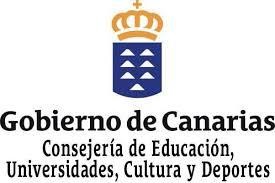 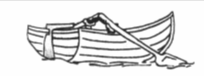 LISTADO DE LOS LIBROS DE TEXTO DE 3º DE Ed. Prim. (2022/2023)4ºde Ed. PrimariaLENGUA CASTELLANA: Primer trimestre, segundo trimestre y tercer trimestre.Editorial SANTILLANA CANARIAS (SABER HACER contigo).ISBN: 978-84-141-2032-3MATEMÁTICAS: Primer trimestre, segundo trimestre y tercer trimestre.Editorial SANTILLANA (SABER HACER contigo).ISBN: 978-84-680-4897-0CIENCIAS NATURALES: Editorial SANTILLANA CANARIAS (SABER HACER contigo).Edición 2019.ISBN: 978-84-141-2083-5CIENCIAS SOCIALES: Editorial SANTILLANA.ISBN: 978-84-141-2071-2MATERIALES1 libreta de cuadros tamaño folio sin anillas.4 libretas de dos rayas tamaño folio sin anillas.1 libreta en blanco tamaño folio sin anillas.1 agenda escolar.1 paquete de 500 folios DIN-A4 80 gramos.1 diccionario (aprovechamos el del curso pasado).1 estuche con:- 2 lápices HB o Staedtler número 2.- 1 afilador (aprovechamos el del curso pasado).- 1 goma.- bolígrafos (rojo, azul y verde).- 1 caja de lápices de colores.- 1 caja de rotuladores.- 1 compás (aprovechamos el del año pasado).- 1 tijera de punta redonda (aprovechamos el del curso pasado).- 1 barra de pegamento.Juego de reglas: escuadra, cartabón, transportador de ángulos y regla de 30 cm (aprovechamos el del curso pasado).1 aseo con: toalla, jabón y camiseta.1 rollo de servilleta.1 gel hidroalcohólico.2 mascarillas para llevar de repuesto.NOTA: todo el material se irá reponiendo según se vaya agotando. ES NECESARIO PONER EL NOMBRE A TODO.